 Parents and Carers Guide to the 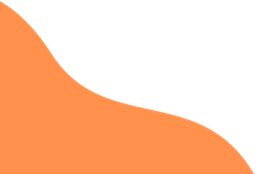 Characteristics of Effective Learning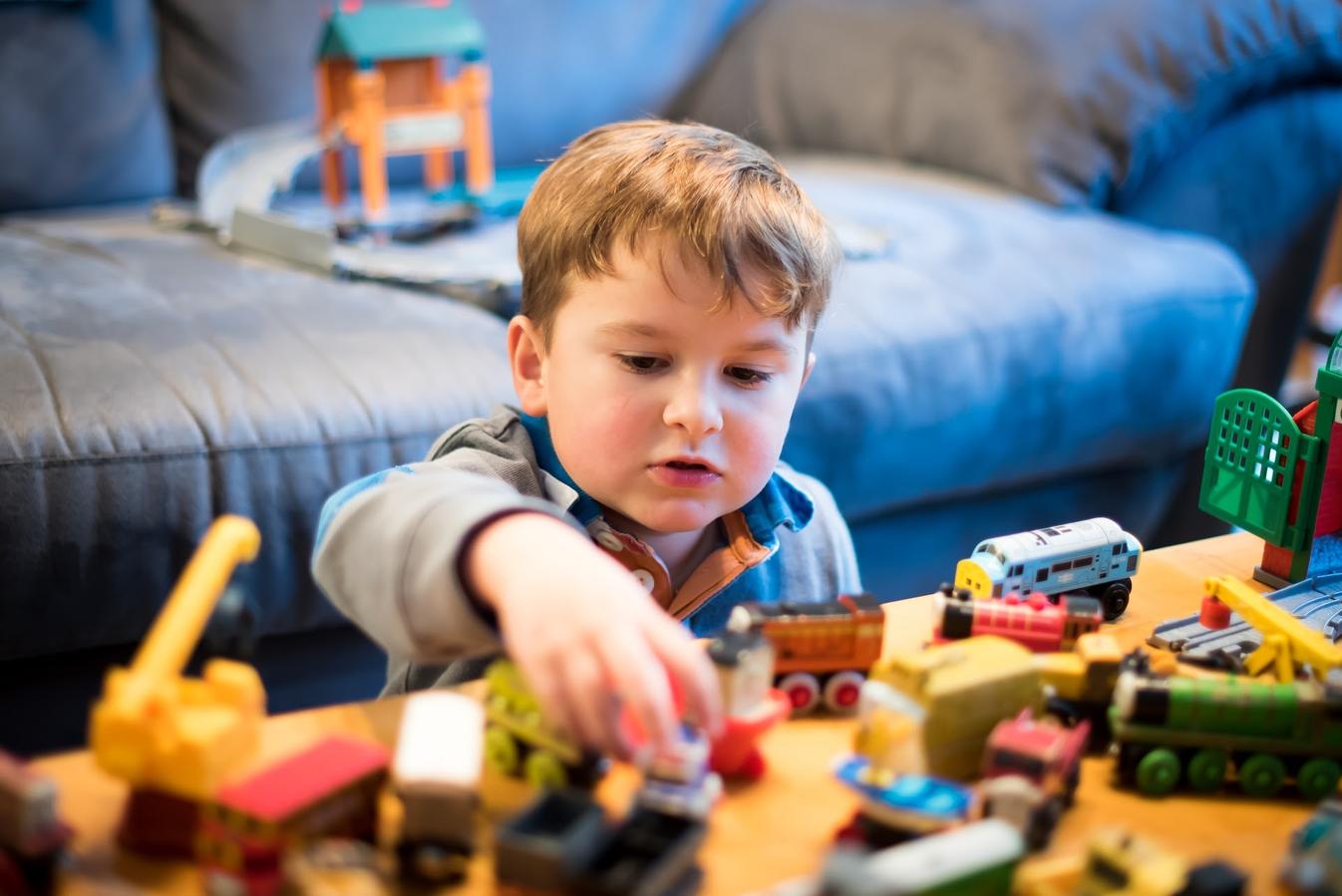 In-order for children to learn best, research has shown that they need to develop and learn certain traits. These traits are known in the Early Years Foundation Stage Statutory Framework as the Characteristics of Effective Learning.What are the Characteristics of Effective Learning?The Characteristics of Effective learning are all about how children learn. They are broken down into three characteristics: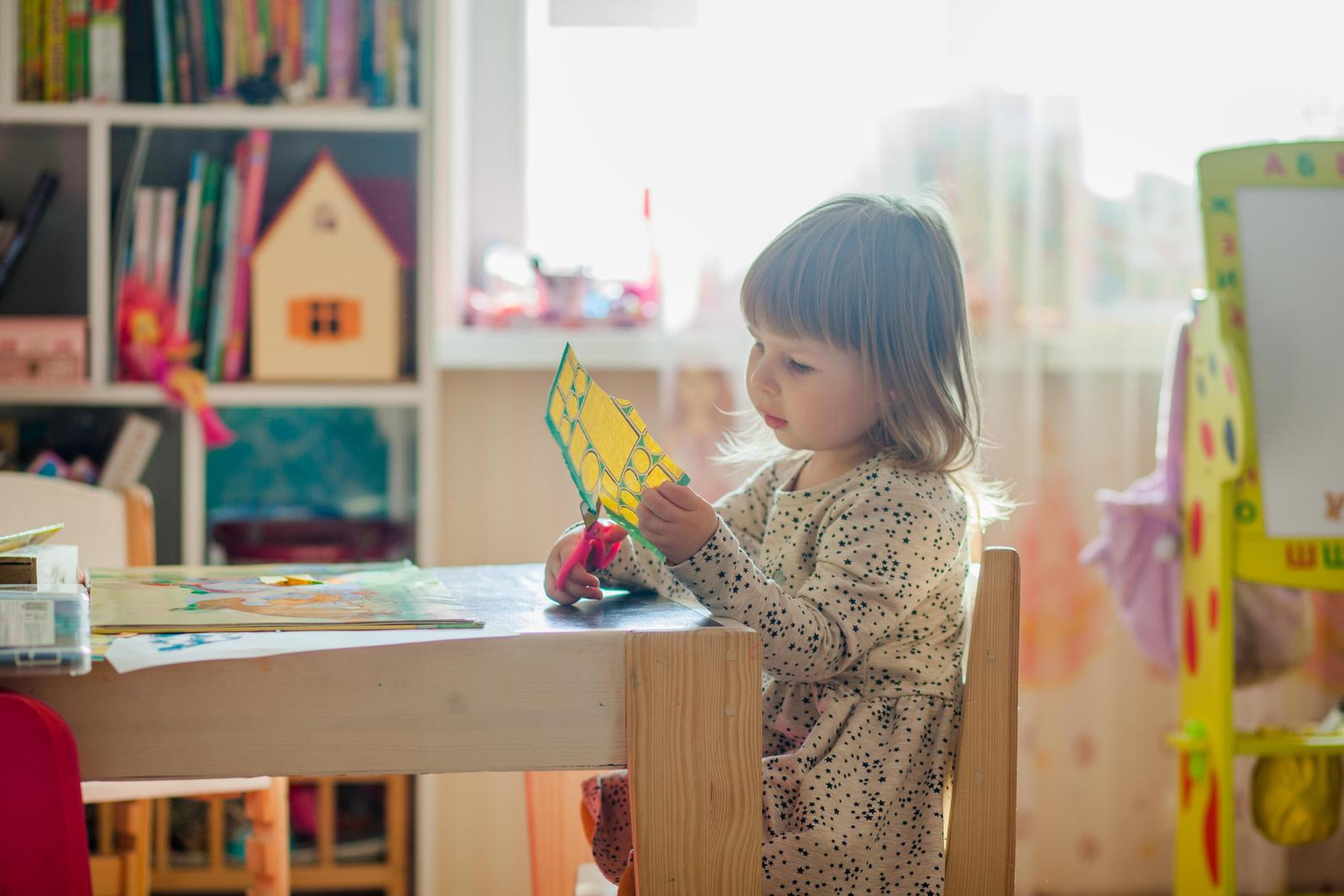 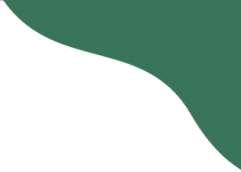 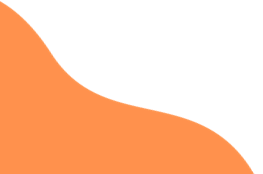 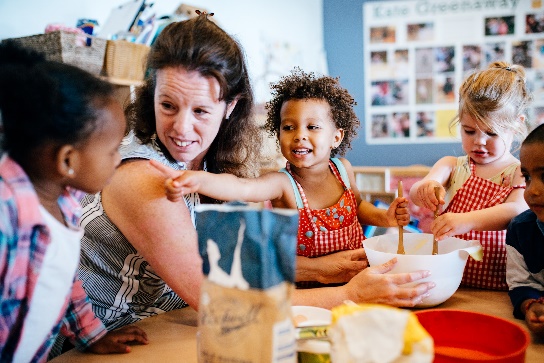 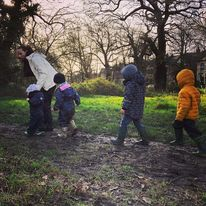 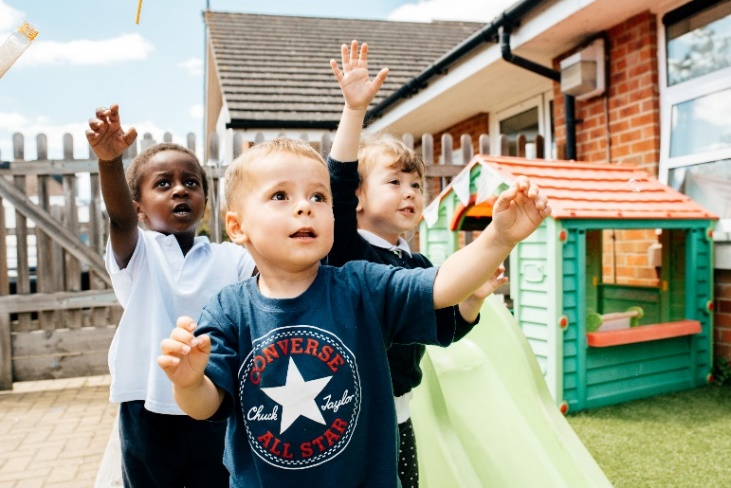 